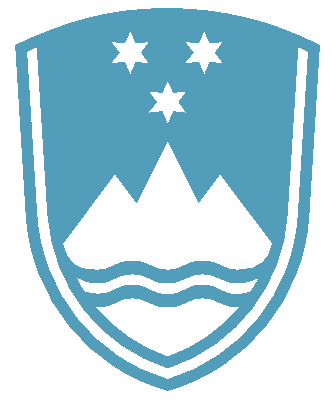 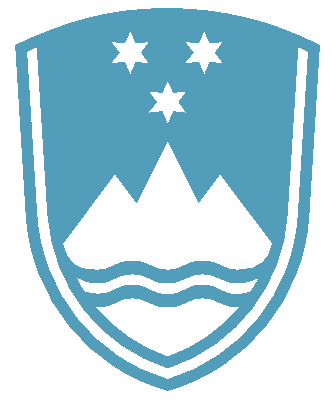 Dunajska 58, 1000 Ljubljana		T: 01 420 44 88		F: 01 420 44 91				E: gp.irsop.mop@gov.si		http://www.iop.gov.si/POROČILO O REDNEM INŠPEKCIJSKEM PREGLEDU NAPRAVE, KI LAHKO POVZROČI ONESNAŽEVANJE OKOLJA VEČJEGA OBSEGAZavezanec: 		CIMOS d.d. Cesta Marežganskega upora 2, 6000 KoperNaprava / lokacija: 	Tovarna Vuzenica, Livarska cesta 21A, 2367 VuzenicaDatum pregleda: 	13.10.2021Okoljevarstveno dovoljenje (OVD) številka:35407-105/2006-26, št. 35406-4/2015 in št. 35406-68/2015-6Usklajenost z OVD:Pri pregledu je ugotovljeno, da zavezanec zagotavlja izvajanje predpisanih obratovalnih monitoringov emisij snovi v okolje za zrak, odpadne vode in hrup ter zagotavlja predpisano ravnanje z odpadki, ki nastajajo pri obratovanju naprave, ter ima urejeno skladiščenje odpadkov in nevarnih snovi.Glede na izkazana poročila o obratovalnem monitoringu emisij snovi v okolje za zrak, emisije snovi v vode in o ocenjevanju hrupa ni bilo ugotovljenih preseganj mejnih vrednosti.O vseh meritvah in ravnanju z odpadki je zavezanec pravočasno poročal.Zavezanec izvaja predpisano ravnanje z odpadki, ki nastanejo pri obratovanju naprave ter ima urejeno skladiščenje odpadkov.Zaključki / naslednje aktivnosti:Naslednji redni inšpekcijski pregled je predviden v skladu s planom inšpektorata.